2021년 제12회 전국 가양주酒人선발대회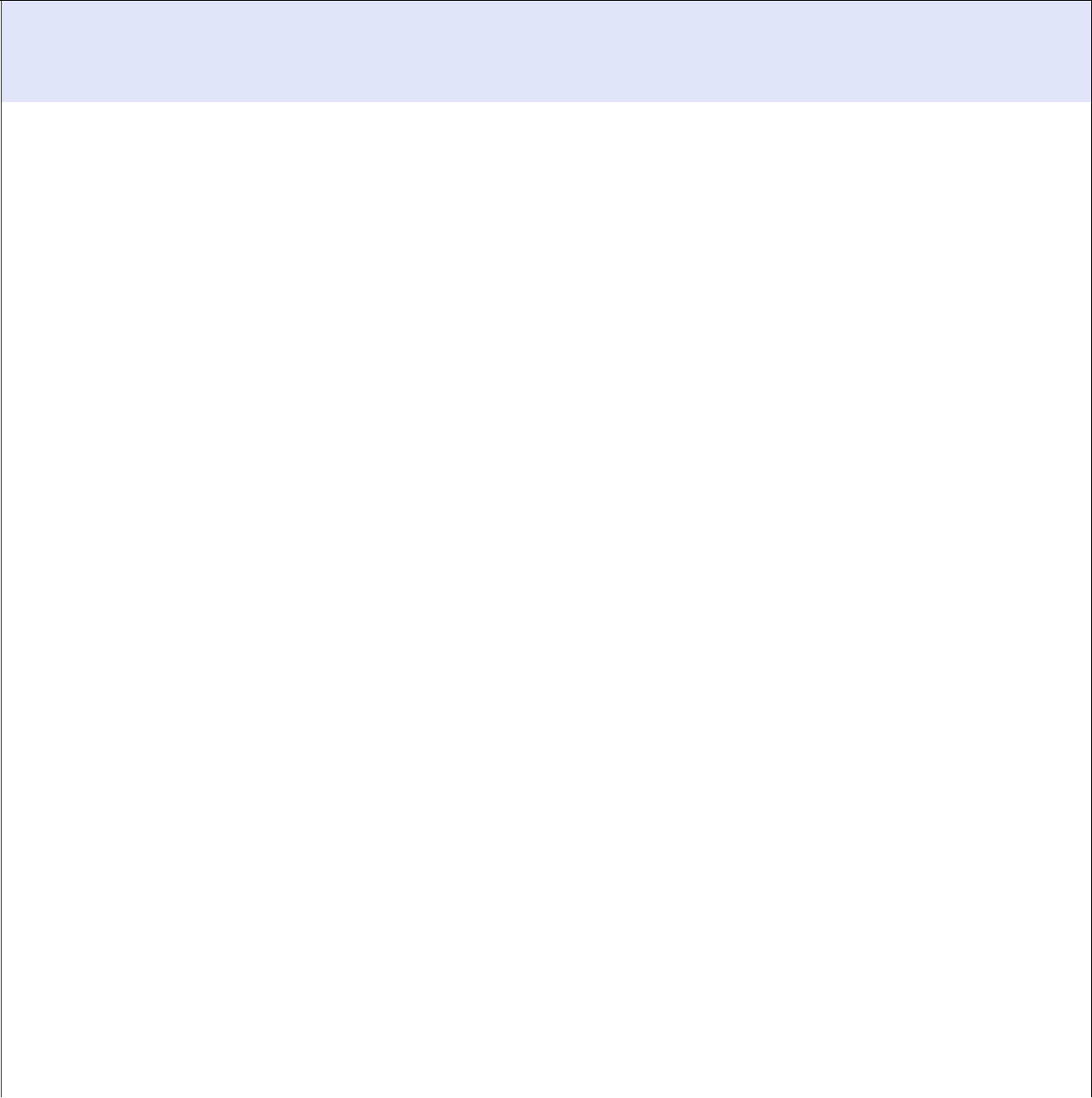 개인정보 수집 ․ 이용 ․ 제3자 제공 동의서(전국 가양주 酒人선발대회 대회 참가자)귀하의 개인정보를 아래와 같이 수집․이용 하고자 합니다. 다음의 사항에 대해 충분히 읽어보신 후, 동 의 여부를 체크, 서명하여 주시기 바랍니다.※귀하께서는 개인정보 제공 및 활용에 거부할 권리가 있습니다.○ 거부에 따른 불이익 : 위 제공사항은 참가신청자를 확인하기 위한 사항으로 동의하지 않을 경우 참가 가 제한될 수 있습니다.※귀하께서는 개인정보 제공 및 활용에 거부할 권리가 있습니다.○ 거부에 따른 불이익 : 위 제공사항은 참가신청자를 확인하기 위한 사항으로 동의하지 않을 경우 참가 가 제한될 수 있습니다.※귀하께서는 개인정보 제공 및 활용에 거부할 권리가 있습니다.○ 거부에 따른 불이익 : 위 제공사항은 참가신청자를 확인하기 위한 사항으로 동의하지 않을 경우 참가가 제한될 수 있습니다.□동의함.	□동의하지 않음.본인은 본 “개인정보의 수집․이용․제3자 제공 동의서” 내용을 읽고 명확히 이해하였으며, 이에 동의합니다. 2021년 월 일성	명 :<개인별 각각 작성 요망, 온라인 접수와 동시 서약자가 서명한 것으로 봄>(인 또는 서명)2021년 제12회 전국 가양주酒人선발대회 참가신청서(주인부)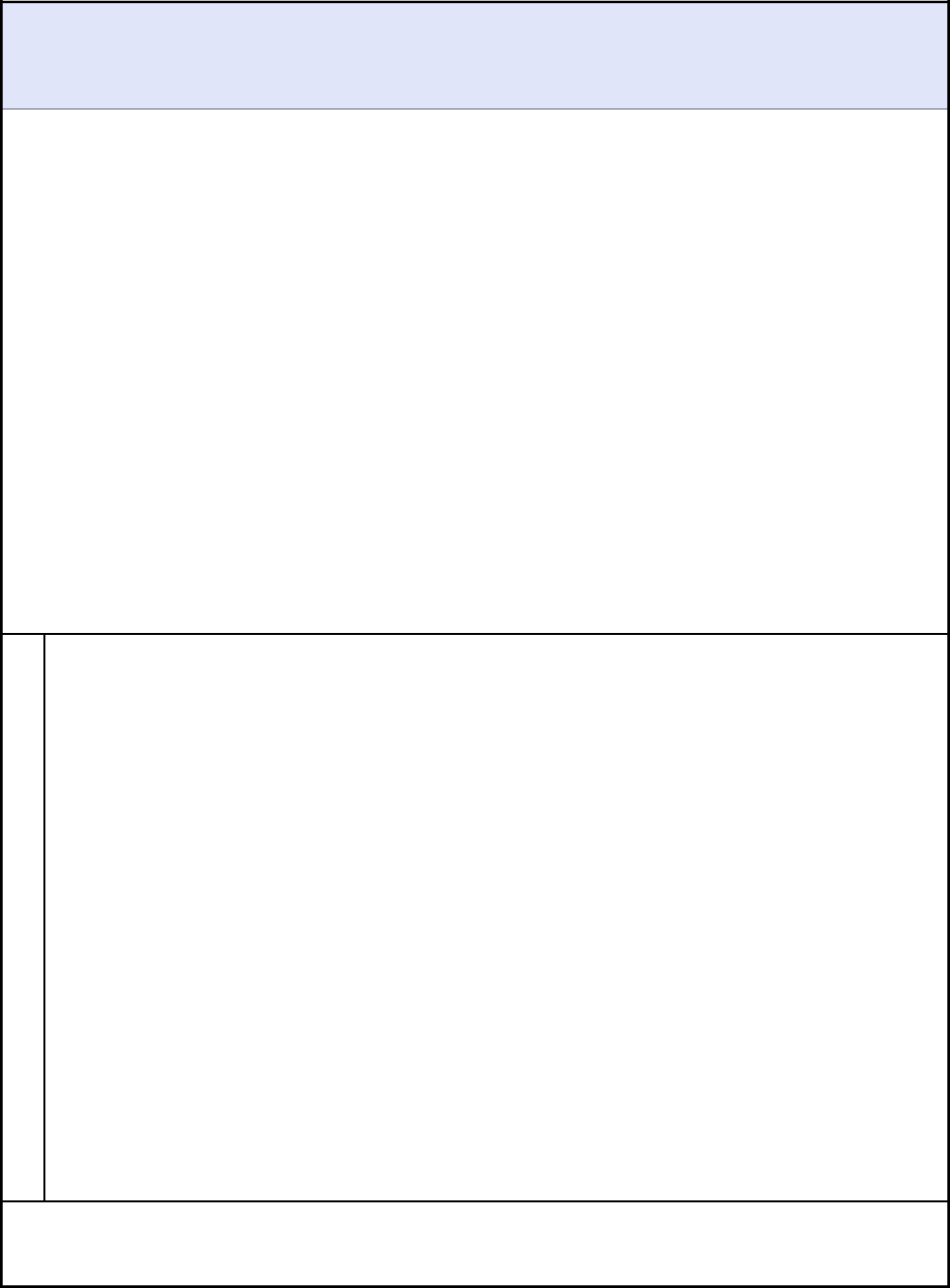 신청자는 참가비를 입금해야 신청이 완료됩니다. (참가비 : 40,000원)입금이 완료되면 위 신청 주소로 쌀 10kg(멥쌀)을 접수 마감 후 일괄 배송합니다.신청 마감 후에 입금된 참가비는 반환되지 않습니다.4. 출품한 술과 자료는 어떠한 경우에도 반환되지 않습니다.청 5. 출품된 술은 모두 같은 조건(10℃ 이하 냉장고)에서 보관되며, 출품된 모든 술의 변질에 대해서는책임지지 않습니다.필	※ 택배로 출품된 술에 대해서는 운송 중의 파손 및 술의 변질에 대해서는 책임지지 않습니다.수 6. 최종 본선진출자(60명)는 대회당일 반드시 참석해야 합니다. 참석 못할 시 자동 탈락합니다.사 7. 신청자는 참가신청서와 제조공정서를 반드시 제출해야 합니다.항 8. 순곡약주/순곡탁주의 경우 쌀, 누룩, 물 이외의 첨가물 및 감미료(설탕, 꿀, 합성감미료), 식물약재는 사용할 수 없습니다. 누룩 자가 생산시, 초재 사용 불가, 곡물 사용 가능주의사항 : 아스파탐과 같은 감미료 및 농축액(당침액,효소액) 등은 사용할 수 없음본인은 신청자 필수사항에 동의합니다.신청인	(서명 또는 인)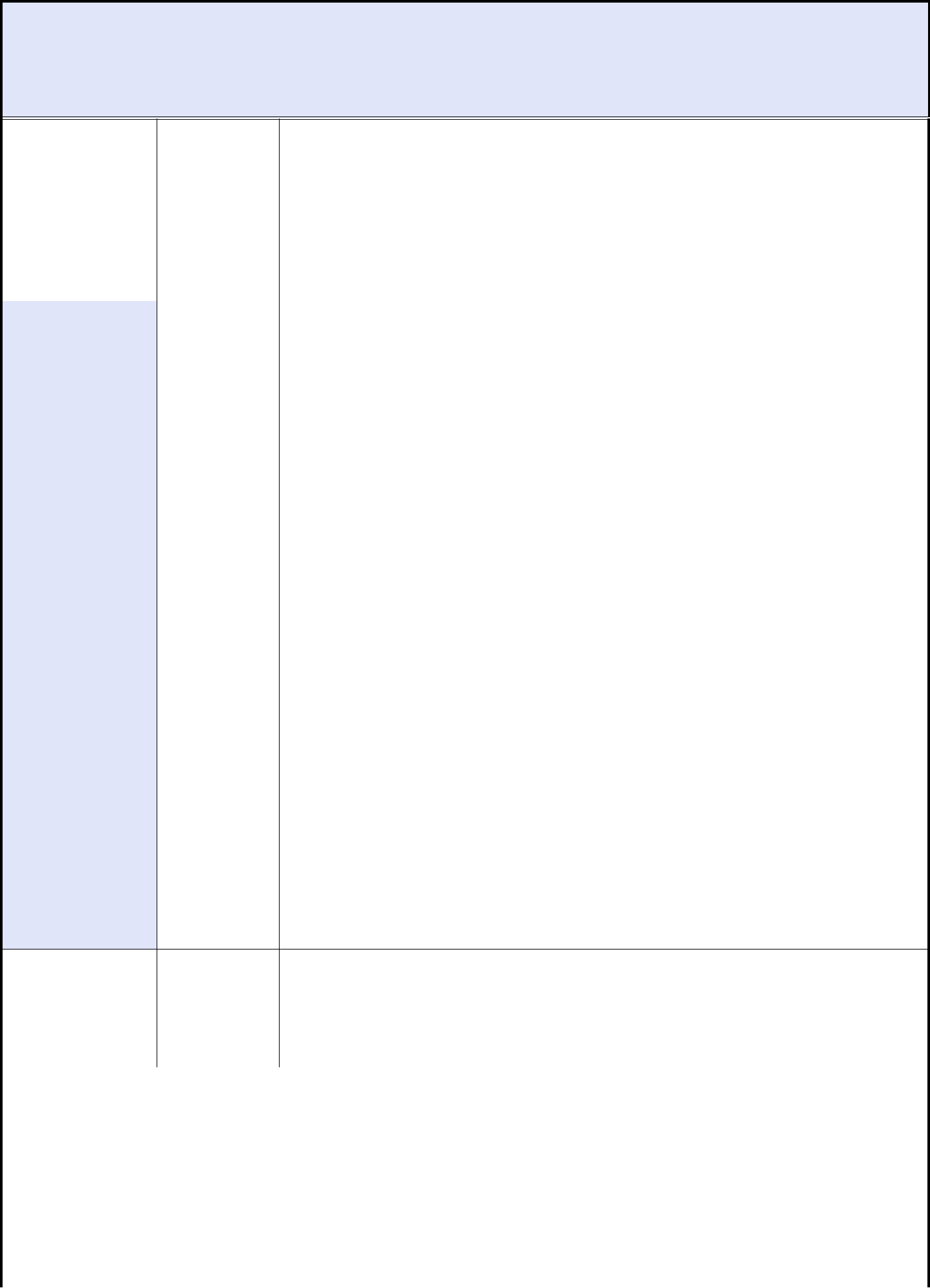 2021년 제12회 전국 가양주 酒人선발대회 제조공정서(주인부)그 외 방법 *필요시 작성 (쌀, 누룩, 물의 양 기재)접수순서 알아보기접수는 어떻게 하나요?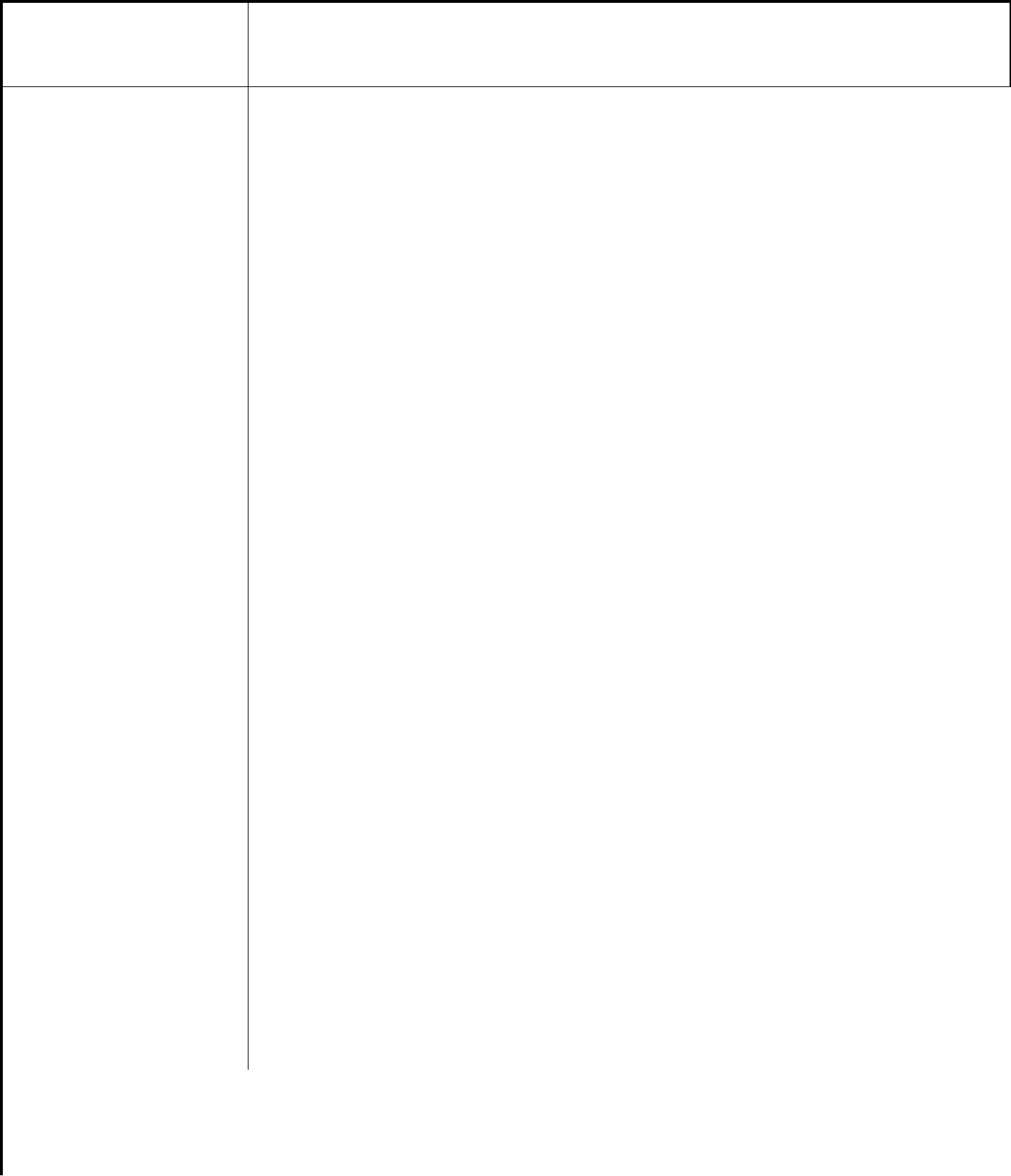 [붙 임]2021 전국 가양주酒人선발대회 출품신청서(박스용)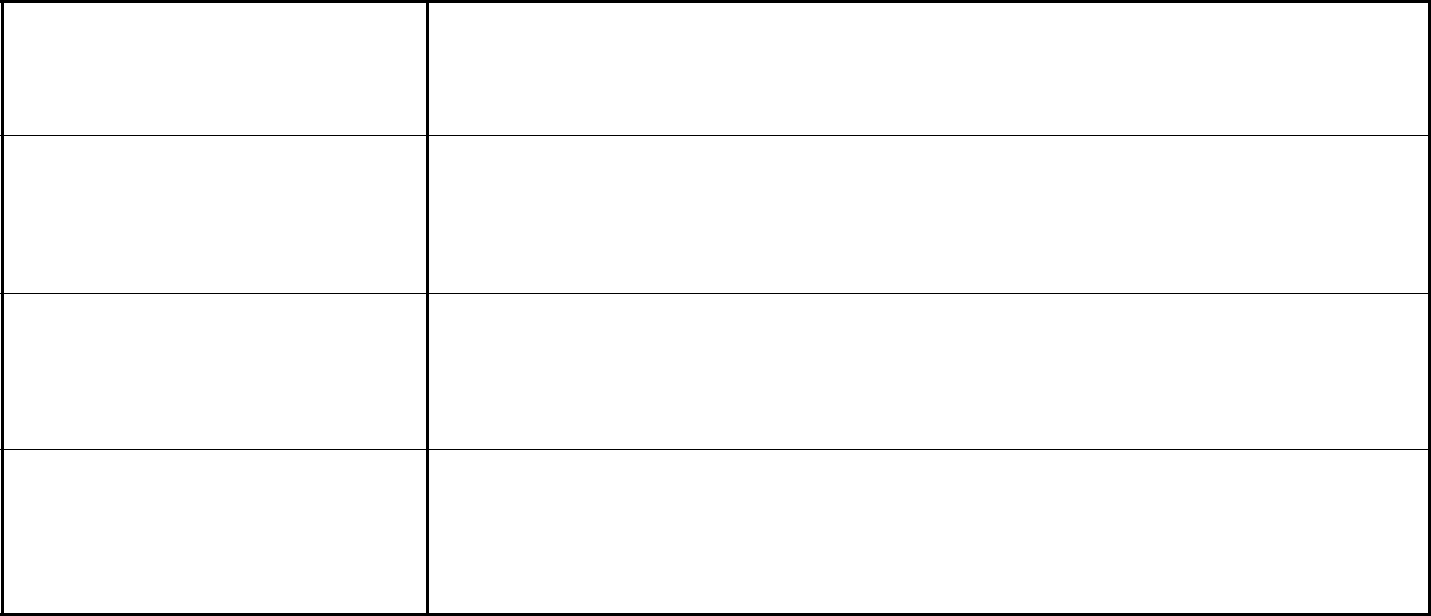 출품번호※ 작성하지 마시오. 접수확인처에서 작성출품주 파손여부※ 작성하지 마시오. 접수확인처에서 작성출품주명(주인부)※ 출품 제품의 포장박스 상단에 부착하여 주시기 바랍니다.※ 택배 및 직접 제품 제출시 박스를 이용해 포장해서 보내 주시고 박스 상단에 본 출품 신청서를 부착하여 주시기 바랍니다.(택배시 옆면 이용 가능)절취선주최:주최:주최:아산시 주관:가양주준비위원회아산시 주관:가양주준비위원회아산시 주관:가양주준비위원회아산시 주관:가양주준비위원회아산시 주관:가양주준비위원회아산시 주관:가양주준비위원회아산시 주관:가양주준비위원회아산시 주관:가양주준비위원회아산시 주관:가양주준비위원회접수 홍보접수 홍보접수 홍보* 2021년 7월 19일(월) ~* 2021년 7월 19일(월) ~* 2021년 7월 19일(월) ~* 2021년 7월 19일(월) ~접수 기간접수 기간접수 기간* 2021년 7월 27일(화) ~ 8월 5일(목) 오후 6시까지* 2021년 7월 27일(화) ~ 8월 5일(목) 오후 6시까지* 2021년 7월 27일(화) ~ 8월 5일(목) 오후 6시까지* 2021년 7월 27일(화) ~ 8월 5일(목) 오후 6시까지* 2021년 7월 27일(화) ~ 8월 5일(목) 오후 6시까지* 2021년 7월 27일(화) ~ 8월 5일(목) 오후 6시까지* 2021년 7월 27일(화) ~ 8월 5일(목) 오후 6시까지일정요약출품 기간출품 기간출품 기간* 2021.10월 16일(토) 예정* 2021.10월 16일(토) 예정* 2021.10월 16일(토) 예정* 2021.10월 16일(토) 예정일정요약출품 장소출품 장소출품 장소* 추후 개별 및 홈페이지 고지* 추후 개별 및 홈페이지 고지* 추후 개별 및 홈페이지 고지* 추후 개별 및 홈페이지 고지* 추후 개별 및 홈페이지 고지출품 장소출품 장소출품 장소* 추후 개별 및 홈페이지 고지* 추후 개별 및 홈페이지 고지* 추후 개별 및 홈페이지 고지* 추후 개별 및 홈페이지 고지* 추후 개별 및 홈페이지 고지출품 방법출품 방법출품 방법* 택배* 택배대회 날짜대회 날짜대회 날짜* 2021년 10월중순 예정* 2021년 10월중순 예정* 2021년 10월중순 예정* 2021년 10월중순 예정부문* 순곡약주 / 순곡탁주* 순곡약주 / 순곡탁주* 순곡약주 / 순곡탁주* 순곡약주 / 순곡탁주- 중복참여 불가- 중복참여 불가- 중복참여 불가- 중복참여 불가출품 날짜출품 날짜출품 날짜* 추후 고지* 추후 고지출품하기출품 용량출품 용량출품 용량* 3L : 멥쌀은 제공된 아산맑은쌀(품종:삼광 ) 사용* 3L : 멥쌀은 제공된 아산맑은쌀(품종:삼광 ) 사용* 3L : 멥쌀은 제공된 아산맑은쌀(품종:삼광 ) 사용* 3L : 멥쌀은 제공된 아산맑은쌀(품종:삼광 ) 사용* 3L : 멥쌀은 제공된 아산맑은쌀(품종:삼광 ) 사용* 3L : 멥쌀은 제공된 아산맑은쌀(품종:삼광 ) 사용* 3L : 멥쌀은 제공된 아산맑은쌀(품종:삼광 ) 사용(출품용량을 못 제출하면 탈락으로 처리)(출품용량을 못 제출하면 탈락으로 처리)(출품용량을 못 제출하면 탈락으로 처리)(출품용량을 못 제출하면 탈락으로 처리)(출품용량을 못 제출하면 탈락으로 처리)(출품용량을 못 제출하면 탈락으로 처리)(출품용량을 못 제출하면 탈락으로 처리)주의 사항주의 사항주의 사항* 제품 접수 후 모든 시료 별도의 용기에 2L보관* 제품 접수 후 모든 시료 별도의 용기에 2L보관* 제품 접수 후 모든 시료 별도의 용기에 2L보관* 제품 접수 후 모든 시료 별도의 용기에 2L보관* 제품 접수 후 모든 시료 별도의 용기에 2L보관* 제품 접수 후 모든 시료 별도의 용기에 2L보관* 제품 접수 후 모든 시료 별도의 용기에 2L보관(4℃보관),1L는 예선 및 분석 시료로 사용(4℃보관),1L는 예선 및 분석 시료로 사용(4℃보관),1L는 예선 및 분석 시료로 사용(4℃보관),1L는 예선 및 분석 시료로 사용(4℃보관),1L는 예선 및 분석 시료로 사용(4℃보관),1L는 예선 및 분석 시료로 사용(4℃보관),1L는 예선 및 분석 시료로 사용출품 장소출품 장소출품 장소추후 공지, 출품은 택배접수만 가능추후 공지, 출품은 택배접수만 가능추후 공지, 출품은 택배접수만 가능추후 공지, 출품은 택배접수만 가능추후 공지, 출품은 택배접수만 가능추후 공지, 출품은 택배접수만 가능추후 공지, 출품은 택배접수만 가능및 주소및 주소및 주소추후 공지, 출품은 택배접수만 가능추후 공지, 출품은 택배접수만 가능추후 공지, 출품은 택배접수만 가능추후 공지, 출품은 택배접수만 가능추후 공지, 출품은 택배접수만 가능추후 공지, 출품은 택배접수만 가능추후 공지, 출품은 택배접수만 가능및 주소및 주소및 주소* 전문가 관능 심사 / 최종 진출자 60명 선발* 전문가 관능 심사 / 최종 진출자 60명 선발* 전문가 관능 심사 / 최종 진출자 60명 선발* 전문가 관능 심사 / 최종 진출자 60명 선발* 전문가 관능 심사 / 최종 진출자 60명 선발* 전문가 관능 심사 / 최종 진출자 60명 선발* 전문가 관능 심사 / 최종 진출자 60명 선발심사과정예비심사예비심사예비심사(각 부문 30명씩)(각 부문 30명씩)(각 부문 30명씩)(각 부문 30명씩)심사과정* 대회 당일 불참할 경우 자동 탈락* 대회 당일 불참할 경우 자동 탈락* 대회 당일 불참할 경우 자동 탈락* 대회 당일 불참할 경우 자동 탈락* 대회 당일 불참할 경우 자동 탈락* 대회 당일 불참할 경우 자동 탈락* 대회 당일 불참할 경우 자동 탈락* 대회 당일 불참할 경우 자동 탈락* 대회 당일 불참할 경우 자동 탈락* 대회 당일 불참할 경우 자동 탈락본선심사본선심사본선심사* 대회 당일 수상자 선정* 대회 당일 수상자 선정* 대회 당일 수상자 선정* 대회 당일 수상자 선정대회 입장대회 입장대회 입장* 본선 장소 : 아산 성웅이순신 축제장 예정* 본선 장소 : 아산 성웅이순신 축제장 예정* 본선 장소 : 아산 성웅이순신 축제장 예정* 본선 장소 : 아산 성웅이순신 축제장 예정* 본선 장소 : 아산 성웅이순신 축제장 예정* 본선 장소 : 아산 성웅이순신 축제장 예정* 본선 장소 : 아산 성웅이순신 축제장 예정최종진출자안내시상식시상식시상식* 추후고지 ※수상자는 수상자모임 주인회협동조합 가입* 추후고지 ※수상자는 수상자모임 주인회협동조합 가입* 추후고지 ※수상자는 수상자모임 주인회협동조합 가입* 추후고지 ※수상자는 수상자모임 주인회협동조합 가입* 추후고지 ※수상자는 수상자모임 주인회협동조합 가입* 추후고지 ※수상자는 수상자모임 주인회협동조합 가입* 추후고지 ※수상자는 수상자모임 주인회협동조합 가입최종진출자안내준비 사항준비 사항준비 사항* 집합 :추후 고지* 집합 :추후 고지* 집합 :추후 고지* 집합 :추후 고지준비 사항준비 사항준비 사항* 집합 :추후 고지* 집합 :추후 고지* 집합 :추후 고지* 집합 :추후 고지준비 사항준비 사항준비 사항* 기타 : 없음(필요시 참가자 전원에게 문자 발송)* 기타 : 없음(필요시 참가자 전원에게 문자 발송)* 기타 : 없음(필요시 참가자 전원에게 문자 발송)* 기타 : 없음(필요시 참가자 전원에게 문자 발송)* 기타 : 없음(필요시 참가자 전원에게 문자 발송)* 기타 : 없음(필요시 참가자 전원에게 문자 발송)* 기타 : 없음(필요시 참가자 전원에게 문자 발송)부문부문순곡약주순곡약주순곡약주순곡탁주순곡탁주부문부문인원상금인원상금대상 (농림부장관 )대상 (농림부장관 )대상 (농림부장관 )1 명 300 만원 농림부장관상1 명 300 만원 농림부장관상1 명 300 만원 농림부장관상1 명 300 만원 농림부장관상1 명 300 만원 농림부장관상금상 (아산시장 )금상 (아산시장 )1150만원1150만원은상 (아산시장 )은상 (아산시장 )1100만원1100만원동상 (aT)동상 (aT)260만원260만원장려상 (한식연)장려상 (한식연)330만원330만원특별상 (주인회)특별상 (주인회)120만원120만원총계총계인원17 명총상금1,260만원▶개인정보 수집 및 이용 동의(고유식별정보)▶개인정보 수집 및 이용 동의(고유식별정보)▶개인정보 수집 및 이용 동의(고유식별정보)[“필수”]수집․이용하려는 개인정보의 항목개인정보의 수집․이용 목적개인정보의 수집․이용 목적개인정보 이용기간 및 보유기간성명, 생년월일, 연락처, 주소,본인식별절차, 중복신청자 선별,본인식별절차, 중복신청자 선별,심사 종료 시 까지 사용 후소속, 이메일본 대회 관련 안내즉시 파기□동의함.□동의하지 않음.□동의하지 않음.□동의하지 않음.□동의하지 않음.▶개인정보 수집 및 이용 동의▶개인정보 수집 및 이용 동의[“필수”]수집․이용하려는 개인정보의 항목개인정보의 수집․이용 목적개인정보 이용기간 및 보유기간성명, 생년월일본인식별절차에 이용심사 종료 시 까지 사용 후심사 종료 시 까지 사용 후심사 종료 시 까지 사용 후심사 종료 시 까지 사용 후연락처, 주소, 이메일공지사항, 대회 정보의 제공심사 종료 시 까지 사용 후심사 종료 시 까지 사용 후연락처, 주소, 이메일공지사항, 대회 정보의 제공즉시 파기즉시 파기즉시 파기즉시 파기즉시 파기즉시 파기소속참가자 소속 학교 또는즉시 파기즉시 파기즉시 파기소속참가자 소속 학교 또는소속소속 근무처 확인소속 근무처 확인□동의함.□동의하지 않음.▶개인정보의 제3자 제공 동의(고유식별정보)▶개인정보의 제3자 제공 동의(고유식별정보)▶개인정보의 제3자 제공 동의(고유식별정보)[“필수”][“필수”]개인정보를 제공받는 자의 개인정보개인정보를 제공받는 자의개인정보를 제공받는자제공하는 개인정보의 항목개인정보를 제공받는 자의 개인정보개인정보 이용기간 및개인정보를 제공받는자제공하는 개인정보의 항목이용목적개인정보 이용기간 및이용목적보유기간보유기간사)도농문화콘텐츠연구회성명, 생년월일, 연락처,중복 신청자 선별심사종료 시 까지 사용심사종료 시 까지 사용사)도농문화콘텐츠연구회성명, 생년월일, 연락처,심사종료 시 까지 사용심사종료 시 까지 사용사)도농문화콘텐츠연구회주소, 소속, 이메일본 대회 관련 각종 안내후 즉시 파기후 즉시 파기후 즉시 파기주소, 소속, 이메일본 대회 관련 각종 안내후 즉시 파기후 즉시 파기후 즉시 파기본 대회 관련 각종 안내성명생년월일년  월  일주소(우편번호 :)주소*쌀 배송 연락처를 정확히 작성합니다.*쌀 배송 연락처를 정확히 작성합니다.*쌀 배송 연락처를 정확히 작성합니다.*쌀 배송 연락처를 정확히 작성합니다.신*쌀 배송 연락처를 정확히 작성합니다.*쌀 배송 연락처를 정확히 작성합니다.*쌀 배송 연락처를 정확히 작성합니다.*쌀 배송 연락처를 정확히 작성합니다.신청연 락 처연 락 처핸드폰 :집(직장) :집(직장) :자자출품주부분출품주부분□ 순곡약주 □순곡탁주□ 순곡약주 □순곡탁주출품주명* 술 이름 기재출품주부분출품주부분□ 순곡약주 □순곡탁주□ 순곡약주 □순곡탁주출품주명* 술 이름 기재이 메 일이 메 일(e-mail)(e-mail)본인은 2021본인은 2021제12회 전국 가양주酒人선발대회 등록을 위와 같이 신청합니다.제12회 전국 가양주酒人선발대회 등록을 위와 같이 신청합니다.제12회 전국 가양주酒人선발대회 등록을 위와 같이 신청합니다.제12회 전국 가양주酒人선발대회 등록을 위와 같이 신청합니다.제12회 전국 가양주酒人선발대회 등록을 위와 같이 신청합니다.2021년  월일신청인(서명 또는 인)가양주주인선발대회 준비위원회가양주주인선발대회 준비위원회가양주주인선발대회 준비위원회가양주주인선발대회 준비위원회귀하쌀멥쌀 □ / 찹쌀□멥쌀 □ / 찹쌀□멥쌀은배송된아산맑은쌀사용멥쌀은배송된아산맑은쌀사용원료누룩밀□ / 쌀□ / 자가제조□ (재료:밀□ / 쌀□ / 자가제조□ (재료:밀□ / 쌀□ / 자가제조□ (재료:)/ 구입 □ (브랜드명 :)/ 구입 □ (브랜드명 :)원료자가생산자가생산 제조 방법 (누룩 자가 생산시, 초재 사용 불가)자가생산 제조 방법 (누룩 자가 생산시, 초재 사용 불가)자가생산 제조 방법 (누룩 자가 생산시, 초재 사용 불가)자가생산 제조 방법 (누룩 자가 생산시, 초재 사용 불가)자가생산 제조 방법 (누룩 자가 생산시, 초재 사용 불가)(재료 비율)자가생산자가생산 제조 방법 (누룩 자가 생산시, 초재 사용 불가)자가생산 제조 방법 (누룩 자가 생산시, 초재 사용 불가)자가생산 제조 방법 (누룩 자가 생산시, 초재 사용 불가)자가생산 제조 방법 (누룩 자가 생산시, 초재 사용 불가)자가생산 제조 방법 (누룩 자가 생산시, 초재 사용 불가)(재료 비율)자가생산물수돗물 □ / 생수□ / 지하수 □ / 기타□수돗물 □ / 생수□ / 지하수 □ / 기타□수돗물 □ / 생수□ / 지하수 □ / 기타□쌀kg밑술누룩kg밑술밑술물L물L처리방법예) 죽/ 범벅 / 고두밥 / 백설기 / 기타(예) 죽/ 범벅 / 고두밥 / 백설기 / 기타(예) 죽/ 범벅 / 고두밥 / 백설기 / 기타()쌀kg덧술누룩kg덧술덧술물L물L처리방법예) 죽/ 범벅 / 고두밥 / 백설기 / 기타(예) 죽/ 범벅 / 고두밥 / 백설기 / 기타(예) 죽/ 범벅 / 고두밥 / 백설기 / 기타()술빚기예) 삼해주는 정월 첫 해(亥)일, 둘째 해일, 셋째 해일에 술을 빚는다하여 삼예) 삼해주는 정월 첫 해(亥)일, 둘째 해일, 셋째 해일에 술을 빚는다하여 삼예) 삼해주는 정월 첫 해(亥)일, 둘째 해일, 셋째 해일에 술을 빚는다하여 삼예) 삼해주는 정월 첫 해(亥)일, 둘째 해일, 셋째 해일에 술을 빚는다하여 삼예) 삼해주는 정월 첫 해(亥)일, 둘째 해일, 셋째 해일에 술을 빚는다하여 삼예) 삼해주는 정월 첫 해(亥)일, 둘째 해일, 셋째 해일에 술을 빚는다하여 삼술 설명해주라고 한다. 예부터 돼지는 행운과 복(福)을 상징하는 동물로 돼지날마다해주라고 한다. 예부터 돼지는 행운과 복(福)을 상징하는 동물로 돼지날마다해주라고 한다. 예부터 돼지는 행운과 복(福)을 상징하는 동물로 돼지날마다해주라고 한다. 예부터 돼지는 행운과 복(福)을 상징하는 동물로 돼지날마다해주라고 한다. 예부터 돼지는 행운과 복(福)을 상징하는 동물로 돼지날마다해주라고 한다. 예부터 돼지는 행운과 복(福)을 상징하는 동물로 돼지날마다술 설명100자 이내100자 이내술을 빚어 이러한 의미를 술에 불어 넣기 위해 우리 조상들은 정월 첫 해일술을 빚어 이러한 의미를 술에 불어 넣기 위해 우리 조상들은 정월 첫 해일술을 빚어 이러한 의미를 술에 불어 넣기 위해 우리 조상들은 정월 첫 해일술을 빚어 이러한 의미를 술에 불어 넣기 위해 우리 조상들은 정월 첫 해일술을 빚어 이러한 의미를 술에 불어 넣기 위해 우리 조상들은 정월 첫 해일술을 빚어 이러한 의미를 술에 불어 넣기 위해 우리 조상들은 정월 첫 해일이 되면 삼해주를 빚어 왔다.이 되면 삼해주를 빚어 왔다.이 되면 삼해주를 빚어 왔다.이 되면 삼해주를 빚어 왔다.상기와 같이 2021년 제12회 전국 가양주酒人 선발대회에 출품합니다.상기와 같이 2021년 제12회 전국 가양주酒人 선발대회에 출품합니다.상기와 같이 2021년 제12회 전국 가양주酒人 선발대회에 출품합니다.상기와 같이 2021년 제12회 전국 가양주酒人 선발대회에 출품합니다.상기와 같이 2021년 제12회 전국 가양주酒人 선발대회에 출품합니다.상기와 같이 2021년 제12회 전국 가양주酒人 선발대회에 출품합니다.상기와 같이 2021년 제12회 전국 가양주酒人 선발대회에 출품합니다.2021년   월   일2021년   월   일출품자(인)가양주주인선발대회 준비위원회가양주주인선발대회 준비위원회가양주주인선발대회 준비위원회가양주주인선발대회 준비위원회귀하귀하접수번호접수일자접수자구  분내용1.전화 문의사)도농문화콘텐츠연구회 070-4205-1233사)도농문화콘텐츠연구회 070-4205-1233사)도농문화콘텐츠연구회 070-4205-12332.신청서 및신청서 다운받기대회 공식 홈페이지 대회 요강란대회 공식 홈페이지 대회 요강란제조공정서 작성제조공정서 작성신청서 다운받기대회 공식 홈페이지 대회 요강란대회 공식 홈페이지 대회 요강란제조공정서 작성제조공정서 작성홈페이지 접수홈페이지 참가신청란홈페이지 참가신청란우편 접수(07207) 서울 영등포구 양평로 149 A동 1505호(07207) 서울 영등포구 양평로 149 A동 1505호3. 신청서 및 참가비,3. 신청서 및 참가비,우편 접수(양평동5가, 우림라이온스밸리)3. 신청서 및 참가비,3. 신청서 및 참가비,전국가양주주인선발대회 담당자 앞제조공정서 제출제조공정서 제출전국가양주주인선발대회 담당자 앞제조공정서 제출제조공정서 제출금액 :40,000원참가비 입금계좌 :농협 351-0512-5973-33사단법인도농문화콘텐츠연구회확인문자발송신청서 제출 및 참가비 입금 확인시신청서 제출 및 참가비 입금 확인시확인문자발송확인문자 발송(참가비로 선착순 마감)확인문자 발송(참가비로 선착순 마감)4.접수 확인확인문자 발송(참가비로 선착순 마감)확인문자 발송(참가비로 선착순 마감)4.접수 확인4.접수 확인직접 확인사)도농문화콘텐츠연구회 070-4205-1233사)도농문화콘텐츠연구회 070-4205-1233직접 확인사)도농문화콘텐츠연구회 070-4205-1233사)도농문화콘텐츠연구회 070-4205-12335.접수 마감마감일시2021년 8월 5일(목) 오후 6시2021년 8월 5일(목) 오후 6시6.주의 사항* 참가자가 너무 많으면 조기 마감될 수 있습니다.* 참가자가 너무 많으면 조기 마감될 수 있습니다.* 참가자가 너무 많으면 조기 마감될 수 있습니다.* 자기가 빚은 술의 공정한 평가를 받아보세요. ** 자기가 빚은 술의 공정한 평가를 받아보세요. ** 자기가 빚은 술의 공정한 평가를 받아보세요. ** 자기가 빚은 술의 공정한 평가를 받아보세요. *성명 / 연락처성 명 :성명 / 연락처연락처 :연락처 :